Учим и развиваем по системе М. Монтессори.Старший воспиатель МБДОУ д/с № 14 «Золотой ключик» Бабич Е.И., воспитатель Крутинина Л.В.Создание для детей дошкольного возраста такой среды развития, в которой им интересно – это одно из условий, обеспечивающих качество дошкольного образования. Использование Монтессори – материала в образовательном процессе позволяет стимулировать ребенка к самовоспитанию, самообучению, саморазвитию. Задача взрослого - помочь организовать ему свою деятельность, пойти собственным уникальным путем, реализовать свою природу. Такая среда способствует повышению уровня самостоятельности у детей, они умеют определиться с тем, чем бы они хотели заниматься, организовать рабочее место, самим овладеть алгоритмом работы с материалом, а в трудном случае попросить старшего показать целесообразность его использования. Через самостоятельное обращение с материалом ребенок учится ставить цель и находить соответствующие пути ее достижения. Все дидактические материалы предусматривают функцию контроля ошибок, это развивает в ребенке чувство независимости от взрослого.Педагогами нашего детского сада создан комплект дидактического материала, который позволяет развивать у детей личностные качества и индивидуальные способности: формирование инициативности и ответственности в условиях свободы выбора; максимальная эффективность освоения задач, заложенных в Монтессори – материалах; развитие аналитических функций  мыслительной деятельности, когда ребенок может обнаружить и исправить собственную ошибку;возможность поэтапного освоения навыка;развитие у детей математических представлений (представлений о математических свойствах и отношениях предметов, конкретных величинах, числах, геометрических фигурах, зависимостях и закономерностях);развитие сенсорных (предметно-действенных) способов познания математических свойств и отношений: обследование, сопоставление, группировка, упорядочение;развитие восприятия, внимания, памяти и умения работать по образцу;развитие социально-адаптивных навыков и уважения к правам других;развитие точной, аргументированной и доказательной речи, обогащение словаря ребенка.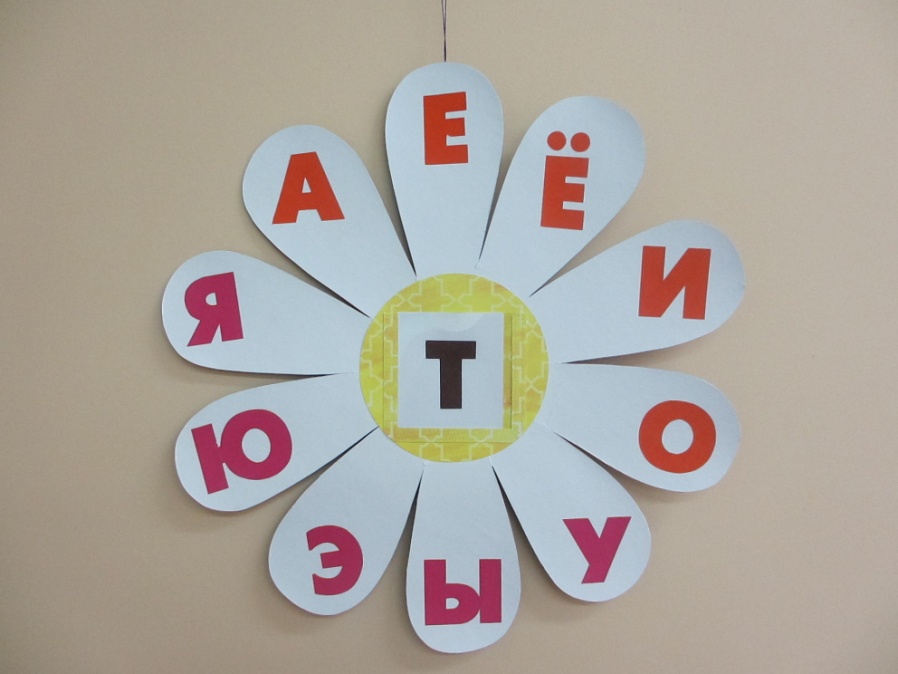                     Дидактический материал                           «Ромашка слогов»         Номинация: «Развитие речи»Название: «Ромашка слогов»Описание дидактического материала: Это пособие для упражнения детей в чтении слогами. Из картона изготавливается цветочек с 10 лепестками, на которых написаны гласные буквы. А в сердцевине этого цветка – кармашек, в который вставляются согласные буквы. Дети, знакомясь с буквами, учатся их соединять в слоги, сначала с гласных к согласным, а затем наоборот.Цель: прямая – познакомить детей с алфавитом, научить читать слоги.Косвенная  – развитие артикуляционного аппарата и фонематического слуха.	 Дидактический материал разработан для детей 3-6 лет.Презентация материала: 1 этап – предложить ребенку назвать гласные звуки. 2 этап – соединение гласных звуков с согласными. 3 этап – соединение согласного звука с гласными.Дальнейшие упражнения с материалом: ребенок рассматривает цветок с гласными буквами и самостоятельно меняет согласные, пытаясь прочитать получившиеся слоги.                              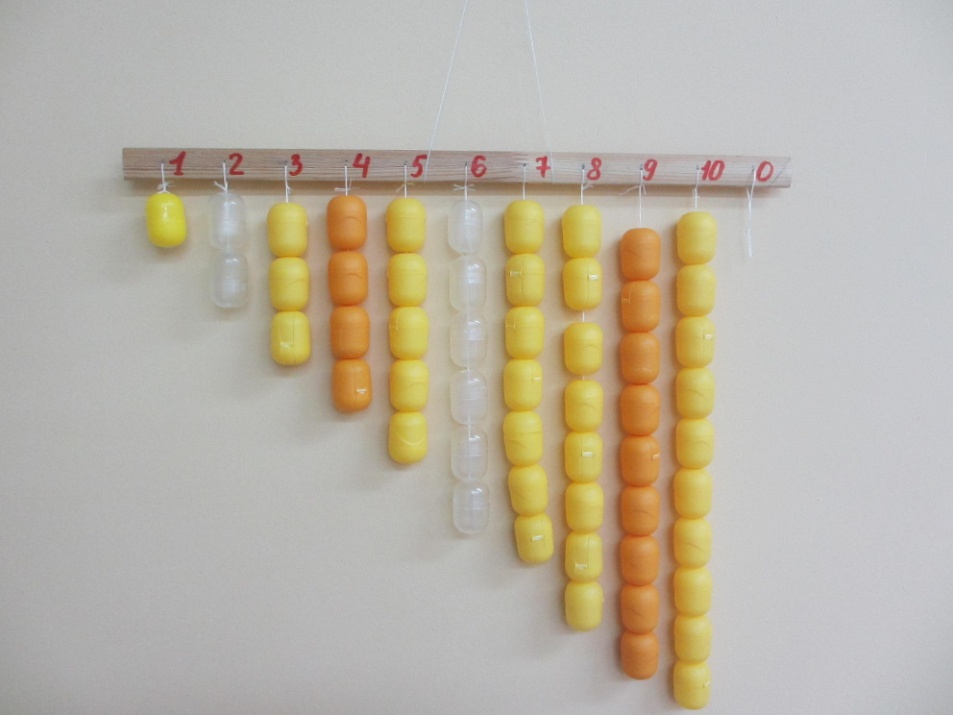 Дидактический материал«Числовой ряд»Номинация: «Развитие математических представлений»Название: «Числовой ряд»Описание дидактического материала: На деревянной рейке пишутся цифры, а под ними крепятся киндеры - сюрпризы соответственно изображенным цифрам.Цель: прямая – познакомить детей с составом чисел в пределах 10 и соотносить количество предметов со знаковым изображением.Косвенная  – закреплять умение согласовывать в речи числительное с существительным. Дидактический материал разработан для детей 3-6 лет.Презентация материала: 1 этап – предлагаю рассмотреть пособие. Говорю, что сверху, на рейке, написаны цифры, а внизу висит столько киндеров, сколько написано сверху. Считаю киндеры и показываю цифру, соответствующую этому количеству. 2 этап – предлагаю ребенку посчитать киндеры.  3 этап – предлагаю ребенку показать, где цифра 7. Дальнейшие упражнения с материалом: ребенок рассматривает пособие, самостоятельно считает.   Самоконтроль в самостоятельной деятельности: Дети считают киндеры и видят цифру, которой соответствует количество. Если перевернуть рейку, то дети, считая количество, называют результат и проверяют себя по обратной стороне. 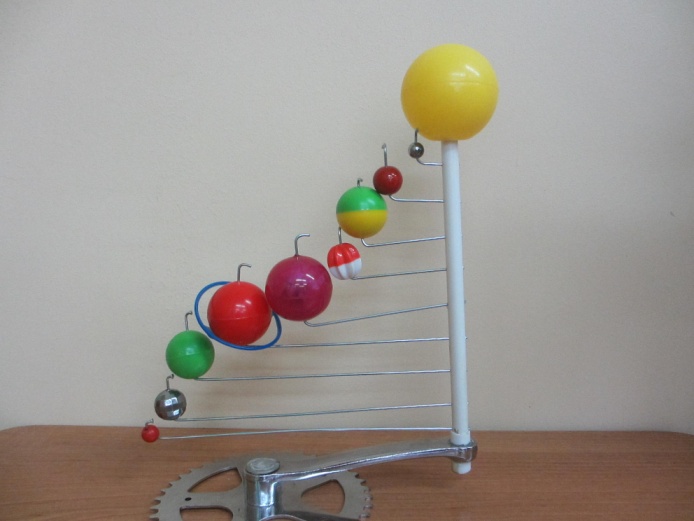 Дидактический материал«Солнечная система»          Номинация: «Космическое воспитание»Название: «Солнечная система»Описание дидактического материала: На подставке - педали от велосипеда, крепятся шары, соответственно величине и отдаленности от солнца. Карточки с названием планет, картинка с изображением планет.Цель: прямая - познакомить детей с солнечной системой и учить детей различать планеты по величине и последовательности расположения. Косвенная – развивать у детей познавательную активность при изучении солнечной системы.Дидактический материал разработан для детей 4-6 лет.Презентация материала: 1 этап - «хочешь, я покажу тебе, как выглядит наша солнечная система». 2 этап -  предлагаю показать названные планеты. 3 этап -  спрашиваю, как называются планеты.Дальнейшие упражнения с материалом: ребенок рассматривает пособие. Сравнивает расположение планет с изображением на картинке. Раскладывает названия планет под пособием.  Самоконтроль в самостоятельной деятельности: должен подобрать абсолютно одинаковую надпись и изображение.  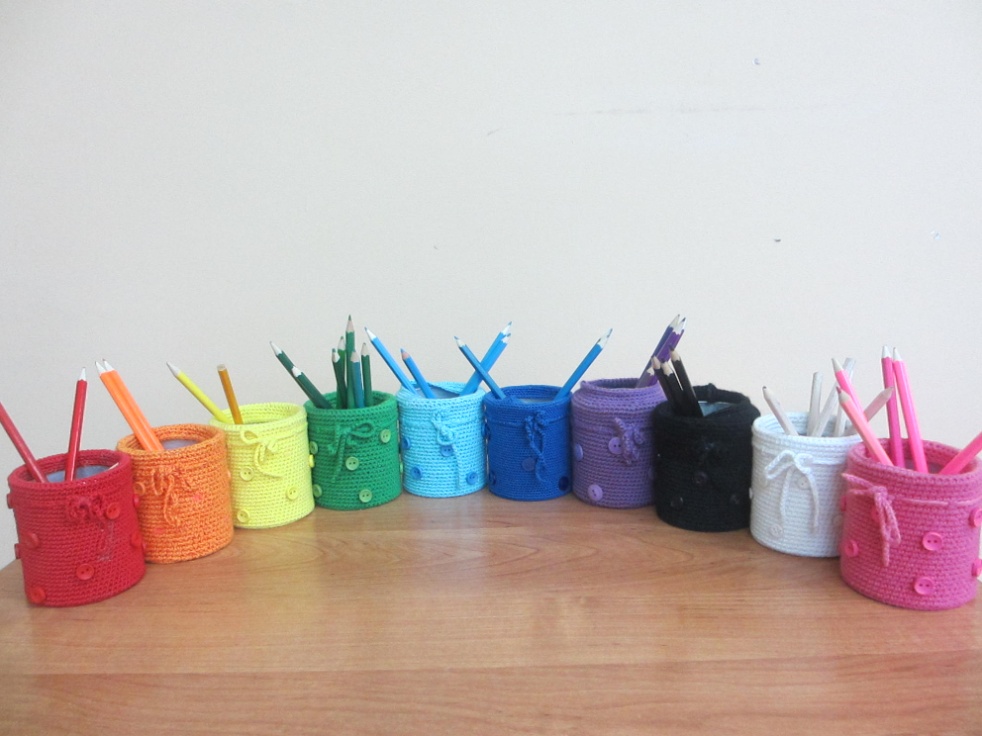                         Дидактический материал                       «Стаканчики для карандашей»                                       Номинация: «Сенсорное воспитание»Название: «стаканчики для карандашей»Описание дидактического материала: Пустые коробочки от чипсов обвязать, соответственно цветам радуги, плюс белый, черный.Цель: прямая – учить детей соотносить предметы по цвету, учитывая спектр радуги.Косвенная  – развивать внимание и навыки самоконтроля. Дидактический материал разработан для детей 3-4 лет.Презентация материала: 1 этап - «хочешь, я покажу тебе разноцветные стаканчики. 2 этап -  предлагаю разложить карандаши в соответствующие стаканчики.  3 этап – предлагаю назвать цвета радуги по порядку.                                               Дальнейшие упражнения с материалом: ребенок рисует карандашами и складывает их в стаканчики, соответствующего цвета, расставляет стаканчики по названию цветов радуги.Самоконтроль в самостоятельной деятельности: ребенок должен подобрать карандаш точно таково же цвета, как  стаканчик.